                                            
REDOVISNING 

BEVILJADE MEDEL FÖR NATIONELL FRITIDSVERKSAMHET                                              
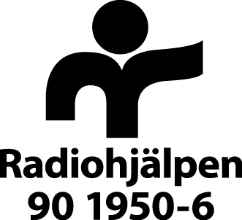 KONTAKTUPPGIFTER
UPPGIFTER OM MEDHJÄLPAREEKONOMISK REDOVISNING AV BEVILJADE MEDEL
Redovisning med underlag som styrker kostnaderna, tydligt märkta med vilka kostnader som avser medhjälparna och hur beräkningen av kostnaderna har gjorts, sammanfogas till en PDF och märks med ”Redovisning Pxxxx”.                                                                                             Sökta belopp*                    Antal                          Kostnad/st.             Utfall/redovisad summa*Enligt senast budget som godkänts av Radiohjälpen                                                                                                                                                                                                                BESKRIVNING MED MINST 40 ORD AV GENOMFÖRD AKTIVITET, UPPDELADE I KRONOLOGISK ORDNING OM FLERA BESKRIV DE FÖRÄNDRINGAR SOM INTRÄFFAT OM AKTIVITETEN INTE KUNDE GENOMFÖRAS ENLIGT ANSÖKAN OCH BESLUTUPPFYLLDES SYFTE OCH FÖRVÄNTAT RESULTAT? Obs! I Radiohjälpens uppdrag ingår information och återrapportering. Vi ber er därför om digitala bilder från aktiviteten. Gör så här:
- Välj ut ett par bilder i liggande format.
- Skicka ett mail till radiohjalpen@svt.se med bilderna bifogade i JPG-format.
- Skriv några rader om vad det är vi ser, projektnummer samt fotograf.
- Tänk på att personer på bild måste ha gett sitt godkännande.
VILLKOR FÖR ANVÄNDANDET AV RADIOHJÄLPENS BIDRAGRekvirering:Beviljade bidrag kan rekvireras innan aktiviteten startar.Beviljade bidrag på 100 000 kr eller mer kan rekvireras efter att avtal har signerats 
(obs särskilda villkor för vidareförmedlande riksförbund).Bidrag får endast användas enligt ansökan och beslut. Förändringar i inriktning, varaktighet eller andra avvikelser ska i förväg godkännas av Radiohjälpen.Rekvisition och redovisning av bidrag ska vara Radiohjälpen tillhanda senast tre månader efter avslutad aktivitet. Bidrag som inte rekvireras återgår till fonden utan påminnelse. Bidrag som har rekvirerats men inte redovisas krävs tillbaka.Redovisning:Redovisning av bidrag under 100 000 kr ska innehålla en ekonomisk redovisning, kvitton/fakturor, en narrativ rapport samt medhjälparnas kontaktuppgifter sammanfogad till en namngiven pdf. Vid behov gör Radiohjälpen stickprov.Redovisning av bidrag på 100 000 kr eller mer ska granskas av en oberoende kvalificerad revisor enligt avtal och särskild revisionsinstruktion. Radiohjälpens blankett för redovisning ska användas, återfinns på radiohjalpen.se Ej utnyttjade eller överblivna medel återbetalas till Radiohjälpens pg 90 03 17-9 märkt med projektnummer i samband med redovisning.Vi har tagit del av och godkänner ovanstående villkor:
Genom signering är parterna införstådda med att viss information om parternas representanter sparas för att möjliggöra uppföljning och dialog gällande den verksamhet som finansieras av Radiohjälpen.Ort och datumNamn	NamnFirmatecknare	Controller/Ekonomiansvarig…………………………………………………………                         ………………………………………………………..Underskrift                                                                        UnderskriftRadiohjälpen godkänner elektronisk signering med svenskt BankIDBlanketten kan också signeras, skannas och mailas till oss

Maila till nationellt.radiohjalpen@svt.seFöreningens/organisationens namnProjektnummer Start- och slutdatum
     Beviljad summaFrån vilken fond beviljades medel
     KontaktpersonFöreningens gatuadressFöreningens postadressE-mail Telefonnummer Antal medhjälpareAntal deltagare med stödbehovTotalt antal deltagare på aktiviteten: Medhjälpare och deltagare, 
även de som inte behövde stöd.Medhjälparnas namn och kontaktuppgifter, bifoga ett löst blad om raderna inte räcker till. 1)     2)     3)     4)     5)      ResaLogiMatÖvrigt (specificera)Summa      Summa        